Magdalene Fields Golf ClubBerwick upon  Northumberland TD15 1NE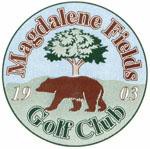 Tel 01289 306130 secretary.m.f.g.c@hotmail.co.ukJewsons Open Weekend   Sat 30 April to Mon.2 May 2022Sat: Individual stableford Sun: Pairs betterballMon: Individual strokeplayOpen to Gents and Ladies 18 Yrs and over Closing Date for entries 2 May 2022ALL PLAYERS MUST HAVE AN ACTIVE CONGU HANDICAPEntry Fee £60 for 3 daysOrEntry Fee £20 per personTO BOOK USE OUR ONLINE BOOKING FACILITY AT www.magdalene-fields.co.uk          ORCALL  01289306130.ENTRIES ONLY ACCEPTED WHEN ACCOMPANIED BY ENTRY FEEALL CASH PRIZESPROOF OF HANDICAP IS REQUIRED FROM ALL PRIZE WINNERS.SPONSORED BYJEWSON LTD BERWICK UPON BRANCH TEL. 01289 308877SPONSORED BYJEWSON LTD BERWICK UPON BRANCH TEL. 01289 308877